Тендерный лист на изготовление сувенирной продукцииВыставка «ММАС».№НаименованиеРазмерКоличествоЦенаИтогоФото1Значок ММАСШтамповка, цветные эмали30мм.5000 шт.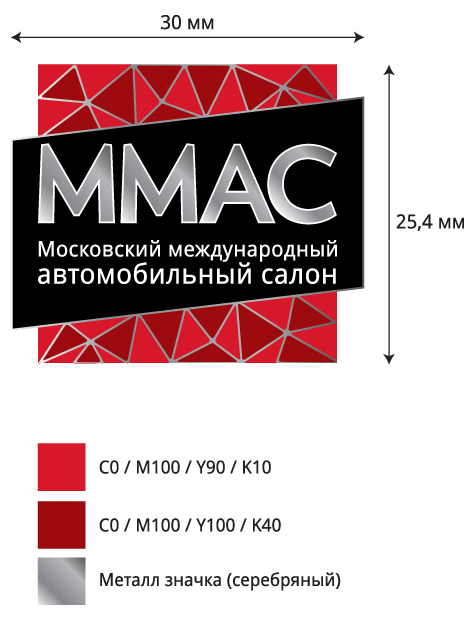 2Брелок металлический одностороннийШтамповка, цветные эмали45 мм.30 мм.300 шт.300 шт.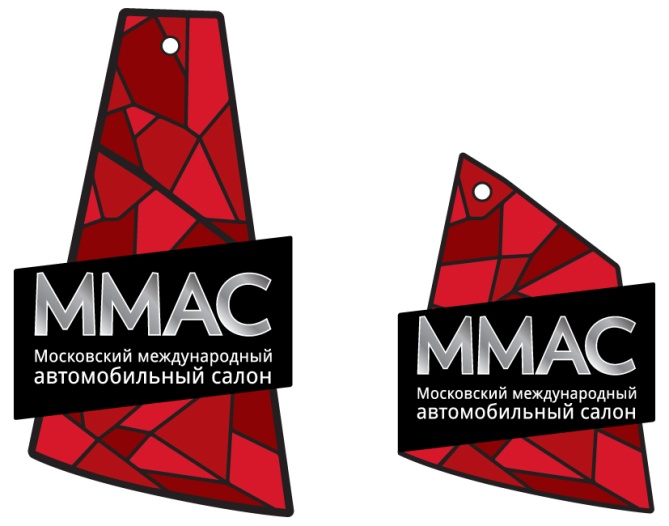 3Брелок ПВХ, односторонний45 мм.30 мм.300 шт.300 шт.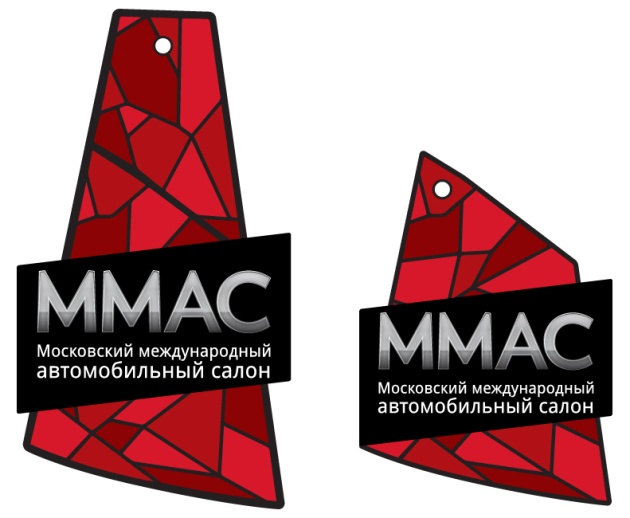 4Брелок металлический  ММАС 2012  77 rus, односторонний50 мм.500 шт.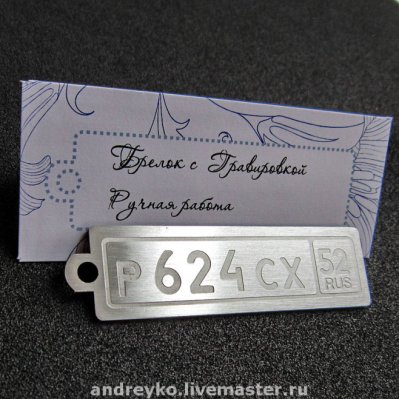 5Брелок металлический ММАС 2012  50 rus, односторонний50 мм.300 шт.6Магнит- блокнот на холодильник  ММАС Поле для нанесения: 60х60Блок 60х8025 листов Блок 1+0 (линейка)Имидж 4+0140 мм1000 шт.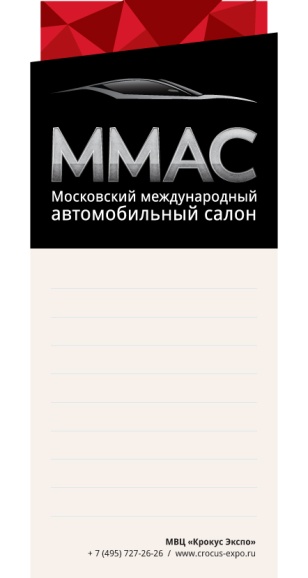 